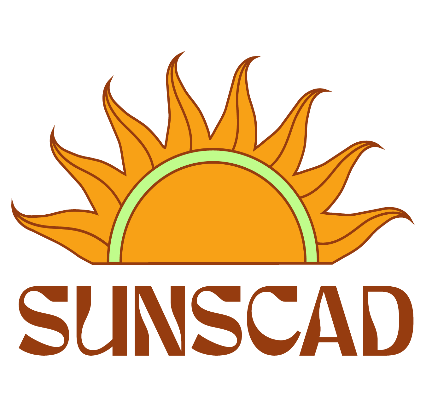 Executive Meeting Minutes                                                              	Date: May 9, 2023Present:  Chris came 5 min late, Elanor, Tara, AlexandraRegrets: Absent: Chair: OwenSecretary: TaraOwen calls the meeting to order at 11:02pmOwen begins the meeting by recognizing we are situated on unceded and unsurrendered Mi’kmaq territory, which is covered under the Peace and Friendship Treaties since 1725. It is our responsibility to understand our relationship with the land as stewards, arrivants, and settlers.Agenda:    Elanor motions to approve the agenda, Alexandra seconds, unanimous. Motion passedMinutes:   Elanor motions to pass last weeks minutes, Alexandra seconds, unanimous, motion passed.Signatures:                                                                                                              	____________________________                      ____________________________    	President                                 	        Resource CoordinatorReportsChrisWent to a number of Board meetingsAttended exec meetingSpoke to a studentDid some researchElanorPlanning orientation, ideas and guest speakersMet with Dr. ShannonHad a meeting with Chris, VP FinanceWill be scheduling a meeting with Alexandra, VP AcademicAlexandraKeeping tabs on NSCAD DiscordAttended SenateAttended GSG Legislative Assembly DiscussionAlexandra will put together a excel availability sheetAvailability for OSE at noon todayTasks Summer/FallChris mentions that we should start thinking about planning for orientation and summer tasksSUNSCAD WebsiteElanor has been updating the website and will fix any links that are not working.President MeetingStudent Housing Crisis - The school is planning on having dormsThe new building is planning on having a gym as well, president mentioned that “Good Life” has a deal for studentsPresident said that NSCAD could help to fund outings for students (approximately 5 or 6)Art Bar is getting a re-vamp. So we will be able to use that space for events againThe president is planning on having a “Thanksgiving lunch” for all studentsChris is planning on meeting Dr.Shannon and can incorporate needing more techniciansKate Hamilton Swag BagArt supply store would like to include swag in the bagsWe should see who will pay for the bagsWe need to set up a meeting with Kate and JenniferDiscussion occurred regarding taking swag from DesseresDecided to promote NSCAD Art Supply Store over Desseres.OrientationElanor speaks about doing workshops and events that support students wellbeing.We will see what OSE is planning and than fill in the gaps with our own eventsIf you need to find people you can contact Alumni AssociationFountain Campus Navigation App DevelopmentElanor is wondering if this is something we should look intoElanor will do the preliminary researchDiscussion occurred with different ideasCFS Mental Health Working GroupDiscussion occurredElanor will attend one sessionOlivia’s FilesOlivia hasn’t sent any of her files to Tara regarding students complaintsIt is agreed that Tara will withhold Olivia’s vacation pay until she receives the filesAnnouncementsN/AAlexandra motions to adjourn the meeting, Elanor seconds. Meeting adjourned at 12:25pm